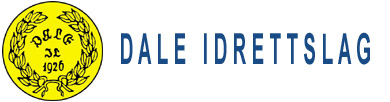 Innkalling til årsmøte i Dale IdrettslagStad:   Fjalerhallen
Dato:   13.03.2016
Tid:      kl. 19:00Sakliste:1.Godkjenning av innkalling, sakslista og møtereglane
2. Valg av dirigent, sekretær og 2 representantar til å skrive under protokollen
3. Handsame idrettslaget si årsmelding , irekna evt. gruppeårsmeldingar
4. Handsame idrettslaget sitt rekneskap i revidert stand
5. Handsame innkomne forslag
6. Fastsettje medlemskontigenten
7. Val

Frist for innkommande forslag: 06.03